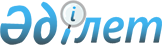 Отдельные вопросы Министерства транспорта и коммуникаций Республики КазахстанПостановление Правительства Республики Казахстан от 7 декабря 1998 года № 1249



          В целях оптимизации органов государственного управления, в 
соответствии с постановлением Правительства Республики Казахстан от 6 
октября 1998 года № 1007  
 P981007_ 
  "Некоторые вопросы разработки проекта 
Закона Республики Казахстан "О республиканском бюджете на 1999 год" 
Правительство Республики Казахстан ПОСТАНОВЛЯЕТ:




          1. Ликвидировать Комитет по использованию воздушного пространства и 
деятельности гражданской авиации Министерства транспорта и коммуникаций
Республики Казахстан (далее - Комитет).




          2.Министерству транспорта и коммуникаций Республики Казахстан в 
установленном законодательством порядке провести ликвидацию Комитета.




          3. Определить Министерство транспорта и коммуникаций Республики 
Казахстан правопреемником ликвидируемого Комитета.




          4. (Пункт 4 и приложение 2 утратило силу - постановлением 
Правительства РК от 1 апреля 1999 г. N 355  
 P990355_ 
 )




          5. Признать утратившим силу постановление Правительства Республики 
Казахстан от 26 февраля 1998 года № 151  
 P980151_ 
  "Вопросы Комитета по 
использованию воздушного пространства и деятельности гражданской авиации 
Министерства транспорта и коммуникаций Республики Казахстан" (САПП 
Республики Казахстан, 1998г., № 7, ст.45).




          6. Настоящее постановление вступает в силу с 1 января 1999 года.








              Премьер-Министр




     Республики Казахстан 
     
     
     
(Корректор:  И.Склярова     
 Специалист: Э.А. Жакупова) 
      
      
      


					© 2012. РГП на ПХВ «Институт законодательства и правовой информации Республики Казахстан» Министерства юстиции Республики Казахстан
				